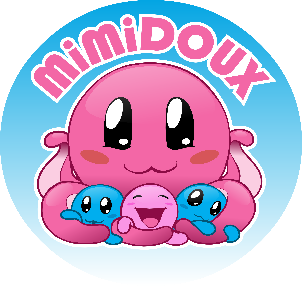 MEMO PRATIQUE POUR L’INSCRIPTION EN MICRO-CRECHE : « LES MIMIDOUX »4 étapes :Pré-inscription : dossier à remplir et à renvoyer par mail creche@lesmimidoux.frDécision de la micro-crèche (acceptation ou liste d’attente), la gestionnaire Mme Rodriguez vous contacte dans les meilleurs délais.Remise du dossier d’inscription définitive avec la liste complète des pièces à fournir.Retour du dossier d’inscription complété par la famille. Paiement du 1er mois.Ce dossier est une demande d’inscription. Veuillez le remplir et le renvoyer par mail le plus rapidement possible.La gestionnaire vous contactera dans les meilleurs délais pour confirmer ou non votre inscription (suivant les places disponibles). S’il n’y a pas de place et si vous le souhaitez, votre dossier sera mis sur une liste d’attente.Si l’enfant est déjà né :NOM:…..…..………………………………………………………………………………………………………PRENOMS:….……………………………….…..………………………………………………………………SEXE:………………………………………………………………………………………………………………DATE DE NAISSANCE :………………….………………………………………………………………….......DATE PREVUE D’ENTREE A LA MICRO-CRECHE : ………………………………………………………Si vous êtes enceinte (à partir de 6 mois)NOM DE FAMILLE DE L’ENFANT A NAITRE : ……………………………………….………………………DATE PREVUE DE L’ACCOUCHEMENT : ………………………………………………………DATE PREVUE D’ENTREE A LA MICRO-CRECHE : ……………………………………..……….Dès la naissance, merci de contacter la gestionnaire de la micro-crèche les Mimidoux par mail pour donner le nom, le prénom ainsi que la date de naissance de votre enfant.FICHE DE RENSEIGNEMENTS FAMILIAUX Situation familiale : (cocher la case correspondante à votre situation) Mariés     	  Union libre 	     Pacsés Divorcés	        Séparés			  Célibataire              Veuf (Ve) Si vous êtes séparé ou divorcé, qui a la garde de l’enfant ? (Cocher la case correspondante à votre situation, fournir le jugement de divorce ou le document officiel qui détermine le mode de garde au moment de l’inscription) Madame	  Monsieur	  Alternée Renseignements concernant le parent 1 / parent 2 :Autres enfants à charge (nom, prénom, date de naissance) :1/…………………………………………………………………………………………………………………………………………………2/…………………………………………………………………………………………………………………………………………………3/………………………………………………………………………………………………………………………………………………… Personne(s) autorisée(s) à reprendre l’enfant en cas d’empêchement des parents :NomPrénomAdresseTél. Domicile :Tél. Portable SOUHAITS DE GARDEType de contrat souhaité : (cocher la case correspondant à votre situation) Occasionnel  Régulier - Occasionnel : ce mode d’accueil est défini pour une durée non planifiée. Les enfants sont inscrits 48h avant l’accueil, sous réserve de places disponibles.- Régulier : les familles signent un contrat d’accueil individualisé qui indique précisément les conditions d’accueil et qui permet aux parents de réserver une place sur une période définie. Il est révisable sous réserve de places disponibles. Le contrat régulier est d’une durée de 12 mois, il est renouvelable.Jours de garde (Cocher les jours souhaités)Volumes mensuel d’heures souhaitésHoraires de garde(Amplitude horaire : 6h30-21H00)Information : la micro-crèche « Les Mimidoux » sera fermée 5 semaines par an, ces semaines de congés vous seront précisées à l’inscription définitive. Elles seront variables d’une année à l’autre.Parent 1Parent 2NomPrénomadresseTel portableTel travailTel domicileEmailprofessionLieu de travailLUNDIMARDIMERCREDIJEUDIVENDREDI16h à 60h61h à 85h86h à 100h101h à 130h+Heure d’arrivéeHeure de départLundiMardiMercredi JeudiVendredi